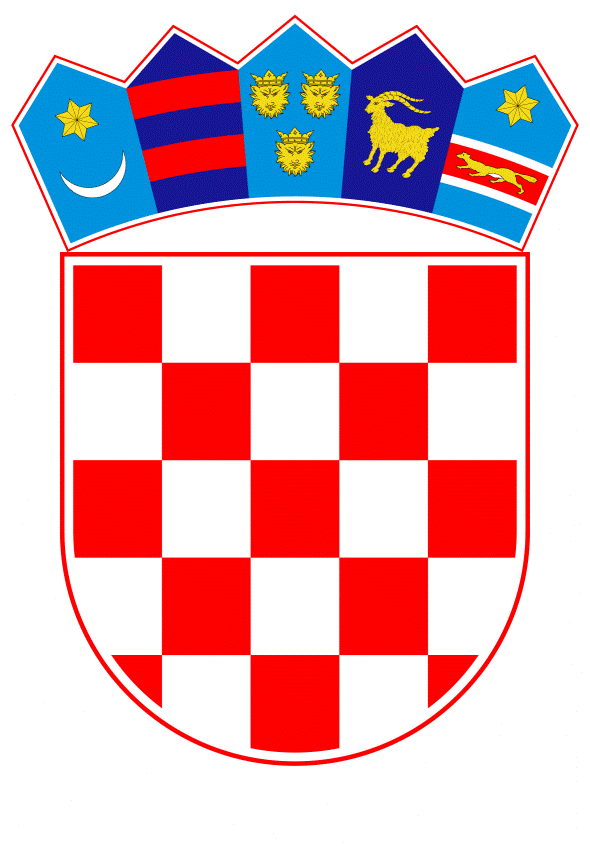 VLADA REPUBLIKE HRVATSKEZagreb, 27. rujna 2023.______________________________________________________________________________________________________________________________________________________________________________________________________________________________Banski dvori | Trg Sv. Marka 2  | 10000 Zagreb | tel. 01 4569 222 | vlada.gov.hrMINISTARSTVO RADA, MIROVINSKOGA SUSTAVA, OBITELJI I SOCIJALNE POLITIKENacrtKONAČNI PRIJEDLOG ZAKONA O IZMJENAMA I DOPUNAMA ZAKONA O REGULIRANIM PROFESIJAMA I PRIZNAVANJUINOZEMNIH STRUČNIH KVALIFIKACIJAZagreb, rujan 2023.KONAČNI PRIJEDLOG ZAKONA O  IZMJENAMA I DOPUNAMA ZAKONAO REGULIRANIM PROFESIJAMA I PRIZNAVANJUINOZEMNIH STRUČNIH KVALIFIKACIJAČlanak 1.U Zakonu o reguliranim profesijama i priznavanju inozemnih stručnih kvalifikacija („Narodne novine“, br. 82/15., 70/19. i 47/20.), u članku 5. iza podstavka 32. briše se točka i dodaju se podstavci 33. i 34. koji glase:„33. provoditelj ocjene proporcionalnosti – ovlašteni predlagatelj zakona, podnositelj amandmana te ovlašteni predlagatelj i donositelj drugih propisa i općih akata čijim se odredbama ograničava pristup reguliranoj profesiji ili njezino obavljanje34. nadležno tijelo za nadzor i praćenje ocjene proporcionalnosti – tijela  državne uprave u čijem su djelokrugu određene regulirane profesije.“.Članak 2.Članak 5.a mijenja se i glasi:„(1) Provoditelj ocjene proporcionalnosti dužan je provesti ocjenu proporcionalnosti prilikom utvrđivanja novih ili izmjene postojećih uvjeta kojima se ograničava pristup reguliranim profesijama ili njihovo obavljanje, uključujući korištenje profesionalnog naziva i profesionalnih djelatnosti koje su dopuštene na temelju takvog naziva.(2) Ocjena proporcionalnosti provodi se za svaki propisani uvjet kojim se ograničava pristup reguliranoj profesiji ili njezino obavljanje.(3) Ocjena proporcionalnosti provodi se objektivno i neovisno, a temelji se na kvalitativnim, a kada je moguće i relevantno, i kvantitativnim dokazima.(4) Opseg ocjenjivanja mora biti proporcionalan prirodi, sadržaju i učinku uvjeta kojim se ograničava pristup reguliranoj profesiji ili njezino obavljanje.(5) O ocjeni uvjeta kojim se ograničava pristup reguliranoj profesiji ili njezino obavljanje provoditelj ocjene proporcionalnosti sastavlja izjavu.(6) Izjava iz stavka 5. ovoga članka mora omogućiti procjenu usklađenosti s načelom proporcionalnosti sukladno člancima 5.c i 5.d ovoga Zakona, a uključuje podatke o provoditelju ocjene proporcionalnosti, nadležnom tijelu za nadzor i praćenje ocjene proporcionalnosti, uvjetu kojim se ograničava pristup reguliranoj profesiji ili njezino obavljanje za koji je provedena ocjena proporcionalnosti te opravdane razloge za utvrđivanje ocijenjenog uvjeta.(7) U slučaju da je provoditelj ocjene proporcionalnosti nadležna strukovna organizacija koja je ovim Zakonom i posebnim propisima ovlaštena za provođenje postupka i utvrđivanje uvjeta za priznavanje inozemnih stručnih kvalifikacija, ista je dužna ishoditi suglasnost nadležnog tijela za nadzor i praćenje ocjene proporcionalnosti na izrađenu izjavu iz stavka 5. ovoga članka.(8) Nadležno tijelo za nadzor i praćenje ocjene proporcionalnosti dužno je dostaviti izjavu i suglasnost iz stavka 7. ovoga članka Koordinatoru iz članka 74. ovoga Zakona.(9) Nakon uvođenja novih ili izmjene postojećih uvjeta kojima se ograničava pristup reguliranoj profesiji ili njezino obavljanje, nadležno tijelo za nadzor i praćenje ocjene proporcionalnosti dužno je pratiti njihovu usklađenost s načelom proporcionalnosti, uzimajući u obzir promjene koje su nastupile nakon njihova uvođenja.(10) Praćenje usklađenosti novih ili izmijenjenih uvjeta kojima se ograničava pristup reguliranim profesijama s načelom proporcionalnosti nakon njihovog usvajanja provodi se za razdoblje od dvije godine, počevši od početka primjene novih ili izmijenjenih uvjeta.(11) Nakon proteka razdoblja praćenja primjene novih ili izmijenjenih uvjeta iz stavka 10. ovog članka, nadležno tijelo za nadzor i praćenje ocjene proporcionalnosti sastavlja izvješće o usklađenosti novih ili uvjeta kojima se ograničava pristup reguliranim profesijama s načelom proporcionalnosti.(12) Izvješće iz stavka 11. ovoga članka nadležno tijelo za nadzor i praćenje ocjene proporcionalnosti dostavlja Koordinatoru iz članka 74. ovoga Zakona.  (13) Ministar nadležan za rad pravilnikom propisuje način provedbe ocjene proporcionalnosti te način i tijek praćenja usklađenosti novih ili izmijenjenih uvjeta kojima se ograničava pristup reguliranim profesijama s načelom proporcionalnosti.“.Članak 3.Članak 5.c mijenja se i glasi:„(1) Uvjeti kojima se ograničava pristup reguliranoj profesiji ili njezino obavljanje moraju biti potrebni i prikladni za ostvarenje cilja koji se želi postići i ne smiju prelaziti okvire potrebne za ostvarenje tog cilja.(2) Za ocjenjivanje proporcionalnosti uvjeta kojima se ograničava pristup reguliranoj profesiji ili njezino obavljanje primjenjuju se sljedeći kriteriji:a) priroda rizika koji su povezani sa određenim ciljevima od javnog interesa, posebno rizika za primatelje usluga, uključujući potrošače, stručnjake ili treće osobeb) prikladnost i učinkovitost postojećih uvjeta sukladno općim ili posebnim propisima poput onih o općoj sigurnosti proizvoda ili zaštiti potrošača c) prikladnost uvjeta za ostvarenje određenog cilja na dosljedan i sustavan način i odražava li taj uvjet određeni cilj na dosljedan i sustavan način te tako rješava utvrđene rizike na sličan način kao u usporedivim uslužnim djelatnostima i profesijamad) učinak uvjeta na slobodno kretanje osoba i slobodno pružanje usluga unutar Europske unije, izbor potrošača i kvalitetu pružene uslugee) mogućnost primjene manje ograničavajućih uvjeta za ostvarenje cilja od javnog interesa; ukoliko su ograničenja opravdana isključivo zaštitom potrošača i utvrđeni rizici isključivo se odnose na odnos između stručnjaka i potrošača te nemaju negativnog utjecaja na treće osobe potrebno je dodatno procijeniti može li se cilj ostvariti manje ograničavajućim sredstvima od ograničavanja poslova ili grupe poslova u određenoj profesiji if) učinak uvjeta u kombinaciji s drugim (postojećim) uvjetima kojima se ograničava pristup profesiji ili njezino obavljanje, a posebno način na koji novi ili izmijenjeni uvjeti u kombinaciji s drugim uvjetima doprinose postizanju istog cilja od javnog interesa, te pitanje jesu li novi ili izmijenjeni uvjeti nužni za postizanje tog cilja, a koji se ocjenjuje prema: 1. djelatnostima koje su ograničene na određenu profesiju, zaštićeni profesionalni naziv ili svaki drugi oblik reguliranja iz članka 5. podstavka 1. ovoga Zakona2. obvezi kontinuiranog stručnog usavršavanja3. pravilima koja se odnose na organizaciju profesije, profesionalnu etiku i nadzor4. obvezi članstva u strukovnoj organizaciji ili tijelu odnosno dobivanju ovlaštenja, licenci i dopusnica kao uvjetima za rad, posebice ako podrazumijevaju posjedovanje određenih stručnih kvalifikacija5. kvantitativnim ograničenjima, posebice ograničenja broja dozvola za obavljanje djelatnosti ili broja zaposlenika, rukovoditelja ili predstavnika koji imaju određene stručne kvalifikacije6. ograničenjima koja se odnose na poseban pravni oblik ili na vlasničku strukturu ili poslovno upravljanje, i to u mjeri u kojoj su ti uvjeti izravno povezani s obavljanjem regulirane profesije7. teritorijalnim ograničenjima, i u slučajevima kada je profesija različito regulirana u nekim dijelovima državnog područja 8. ograničenjima koja se odnose na zajedničko ili partnersko obavljanje regulirane profesije te pravilima o nespojivosti9. ograničenjima koja se odnose na osiguravateljska pokrića ili druge osobne ili kolektivne zaštite od profesionalne odgovornosti10. ograničenjima koja se odnose na znanje jezika, i to u mjeri potrebnoj za obavljanje profesije11. fiksnim minimalnim i/ili maksimalnim tarifama odnosno reguliranim cijenama i12. ograničenjima u pogledu oglašavanja.(3) Za ocjenjivanje  proporcionalnosti uvjeta kojima se ograničava pristup reguliranoj profesiji ili njezino obavljanje primjenjuju se i sljedeći kriteriji ukoliko su relevantni za sadržaj i prirodu uvjeta koji se analiziraju:a) veza između opsega djelatnosti obuhvaćenih određenom profesijom ili ograničenih na tu profesiju i potrebnih stručnih kvalifikacijab) veza između složenosti poslova koji se obavljaju unutar profesije i potrebnih stručnih kvalifikacija, posebice u pogledu razine, prirode i trajanja osposobljavanja ili potrebnog iskustvac) mogućnost stjecanja stručne kvalifikacije na druge načined) mogućnost podjele obavljanja određene profesije s drugim profesijamae) stupanj samostalnosti u obavljanju regulirane profesije, posebice ako su poslovi povezani s reguliranom profesijom koja se obavlja pod nadzorom i odgovornošću propisno kvalificiranog stručnjaka if) stupanj znanstvenog i tehnološkog razvoja kojim se može učinkovito smanjiti ili povećati nesrazmjer u informiranosti između stručnjaka i potrošača.“.Članak 4.Članak 5.d mijenja se i glasi:„(1) Kod utvrđivanja novih ili izmjene postojećih uvjeta kojima se ograničava pristup reguliranim profesijama ili njihovo obavljanje na privremenoj ili povremenoj osnovi sukladno glavi II. ovoga Zakona, ocjena proporcionalnosti provodi se u odnosu na:a) automatsku privremenu registraciju ili pro forma članstvo u nadležnoj strukovnoj organizaciji iz članka 6. stavka 4. ovoga Zakonab) izjavu, dokumentaciju ili bilo koji jednakovrijedan zahtjev koji se prilaže uz izjavu iz članka 7. ovoga Zakona ic) plaćanje naknade ili drugih troškova koje snosi osoba koja želi pružati usluge u postupcima koji se odnose na pristup reguliranim profesijama ili njihovo obavljanje.(2) Odredbe stavka 1. ovoga članka ne primjenjuju se na uvjete koji se odnose na opće uvjete zapošljavanja.“. Članak 5.U članku 6. stavku 3. točki a) riječi: „nadležnom tijelu“ zamjenjuju se riječima: „nadležnoj strukovnoj organizaciji“.Iza stavka 3. dodaje se novi stavak 4. koji glasi:„(4) Iznimno od stavka 3. točke a) ovoga članka, nadležno tijelo može predvidjeti automatsku privremenu registraciju ili pro forma članstvo u nadležnoj strukovnoj organizaciji kako bi se olakšala primjena disciplinskih odredbi koje su na snazi u Republici Hrvatskoj temeljem posebnih propisa.“.	Dosadašnji stavci 4., 5. i 6. postaju stavci 5., 6. i 7.Članak 6.Članak 7. mijenja se i glasi:„(1) Osoba koja prvi put želi pružati usluge obavljanjem regulirane profesije u Republici Hrvatskoj dužna je o tome izvijestiti nadležno tijelo ili Jedinstvenu kontaktnu točku za usluge iz članka 78. ovoga Zakona izjavom u pisanom obliku ili elektroničkim putem.(2) Izjava iz stavka 1. ovoga članka:a) podnosi se prije početka prvog pružanja usluga u Republici Hrvatskojb) uključuje osobne podatke i podatke o osiguranju ili bilo kojeg drugog sredstva osobne ili kolektivne zaštite s obzirom na profesionalnu odgovornostc) podnosi se za svaku godinu u kojoj osoba namjerava privremeno ili povremeno pružati usluge u Republici Hrvatskoj.(3) Prije početka prvog pružanja usluga, nadležno tijelo može zahtijevati da osoba uz izjavu iz stavka 2. ovoga članka priloži sljedeće dokumente, ukoliko nije moguće provjeriti relevantne podatke i informacije putem Informacijskog sustava unutarnjeg tržišta (IMI):a) dokaz o državljanstvub) potvrdu kojom se potvrđuje da je poslovno nastanjena u državi članici poslovnog nastana za bavljenje profesijom, odnosno djelatnostima o kojima je riječ i da u trenutku izdavanja potvrde nema, čak ni privremeno, zabranu obavljanja profesije, odnosno djelatnostic) dokaz o stručnim kvalifikacijamad) bilo koji dokaz da je osoba obavljala profesiju o kojoj je riječ najmanje godinu dana tijekom zadnjih deset godina, u slučaju da profesija, stručno osposobljavanje i usavršavanje za tu profesiju nisu regulirani u državi članici poslovnog nastanae) dokaz o nekažnjavanju, odnosno dokaz da nije bilo privremenog ili trajnog oduzimanja prava na obavljanje profesije, isključivo u slučajevima profesija iz sigurnosnog sektora, zdravstvenog sektora i obrazovanja maloljetnih osoba, uključujući brigu o djeci i predškolsko obrazovanje, kada to Republika Hrvatska traži za svoje državljanef) odgovarajući dokaz da osoba posjeduje potrebnu razinu znanja hrvatskog jezika za potrebe obavljanja profesije u Republici Hrvatskoj, isključivo u slučaju profesija koje utječu na sigurnost pacijenatag) potvrdu o prirodi i trajanju djelatnosti koju je izdalo nadležno tijelo države članice poslovnog nastana za profesije koje su obuhvaćene automatskim sustavom priznavanja na temelju prethodnog stručnog iskustva iz članka 62. ovoga Zakona i koje su na popisu profesija za koje je potrebna prethodna provjera kvalifikacija u skladu s člankom 79. stavkom 2. ovoga Zakona.(4) Osoba iz stavka 1. ovoga članka dužna je nadležnom tijelu prijaviti svaku promjenu okolnosti iz stavka 3. ovoga članka, a na temelju koje joj je omogućeno pružati usluge obavljanjem regulirane profesije u Republici Hrvatskoj.(5) Podnošenjem izjave iz stavka 2. ovoga članka osoba dobiva pravo pristupa profesiji, odnosno pružanju usluga na području Republike Hrvatske.(6) Nadležno tijelo, osim dokumenata iz stavaka 2. i 3. ovoga članka, može zatražiti i druge dokumente kada:a) se takvi dokumenti zahtijevaju i od državljana Republike Hrvatskeb) ih nije moguće pribaviti na drugi način, odnosno nije moguće provjeriti relevantne podatke i informacije putem Informacijskog sustava unutarnjeg tržišta (IMI)c) je profesija različito regulirana u nekim dijelovima državnog područja id) su razlike u takvoj regulativi opravdane zbog prevladavajućih razloga općeg interesa koji se odnose na javno zdravlje ili sigurnost primatelja usluga.(7) Na temelju izjave iz stavka 2. ovoga članka, nadležno tijelo može odobriti osobi iz stavka 1. ovoga članka pružanje usluga na privremenoj i povremenoj osnovi, te postupak registracije ne može utjecati na početak pružanja usluga niti na bilo koji način ograničiti pružanje usluga u Republici Hrvatskoj te ne može imati kao posljedicu dodatne troškove za osobu.(8) Nadležno tijelo dužno je ministarstvu nadležnom za rad dostavljati podatke o ukupnom broju zaprimljenih izjava i državama članicama poslovnog nastana osoba koje su podnijele izjavu iz stavka 2. ovoga članka.(9) Nadležno tijelo dužno je dostavljati podatke iz stavka 8. ovoga članka jedanput godišnje, a najkasnije do 30. travnja tekuće godine za prethodnu kalendarsku godinu.“.Članak 7.Članak 74. mijenja se i glasi:„(1) Ministarstvo nadležno za rad određuje osobu koja će obavljati poslove nacionalnog koordinatora.(2) Koordinator iz stavka 1. ovoga članka:a) promiče jedinstvenu primjenu Direktive i ovoga Zakona, kao i svih drugih propisa koji se odnose na priznavanje inozemnih stručnih kvalifikacijab) od nadležnih tijela prikuplja sve informacije koje su relevantne za primjenu ovoga Zakona, kao što su informacije o uvjetima pristupa određenoj reguliranoj profesiji ili njihovu obavljanju, te izjavu iz članka 5.a stavka 5. i suglasnost iz članka 5.a stavka 7. ovoga Zakonac) razmatra prijedloge za zajedničke kompetencijske okvire i zajedničke ispite iz glave IV. ovoga Zakonad) razmjenjuje informacije i najbolje prakse među državama članicama u području trajnog profesionalnog razvoja u reguliranim profesijama sukladno članku 22. stavcima 13. i 14. ovoga Zakonae) razmjenjuje informacije i najbolje prakse o primjeni dopunskih mjera iz članka 18. ovoga Zakonaf) dostavlja Europskoj komisiji izvješće o primjeni ovoga Zakona te statistički prikaz donesenih rješenja o priznavanju inozemnih stručnih kvalifikacija, na temelju podataka iz baze podataka iz članka 76. ovoga Zakonag) zastupa Republiku Hrvatsku u koordinacijskoj skupini pri Europskoj komisiji ih) saziva i vodi Povjerenstvo za međuresornu suradnju u području reguliranih profesija.(3) Za prikupljanje informacija i obavljanje poslova iz stavka 2. ovoga članka, koordinator iz stavka 1. ovoga članka može zatražiti pomoć centra za pomoć iz članka 75. ovoga Zakona, kao i od drugih nadležnih tijela.(4) Povjerenstvo za međuresornu suradnju u području reguliranih profesija osniva se pri ministarstvu nadležnom za rad.(5) Povjerenstvo za međuresornu suradnju u području reguliranih profesija čini po jedan predstavnik svakoga nadležnog tijela državne uprave.(6) Povjerenstvo za međuresornu suradnju saziva i vodi koordinator iz stavka 1. ovoga članka.(7) Članove Povjerenstva za međuresornu suradnju u području reguliranih profesija imenuje odlukom ministar nadležan za rad na razdoblje od tri godine, na prijedlog nadležnih tijela državne uprave.(8) Zadaće Povjerenstva za međuresornu suradnju su:ostvarivanje međuresorne koordinacije u području reguliranih profesijapružanje informacija koordinatoru i kontakt točki (Nacionalni ENIC/NARIC ured) o reguliranim profesijama te primjenjivim zakonskim i podzakonskim aktimapraćenje primjene ovog Zakonapružanje informacija o reguliranim profesijama s ciljem provedbe članka 76. ovog Zakona, odnosno izrade relevantnih popisapraćenje popunjavanja baze podataka reguliranih profesija Europske unije i baze reguliranih profesija u  Republici Hrvatskojpružanje informacija o reguliranim profesijama u cilju uspostave računalnog programa/aplikacije za regulirane profesije kroz projekt financiran iz Europskog socijalnog fondasudjelovanje u radu Povjerenstva za stručno vrednovanje zahtjeva za upis standarda zanimanja i skupova kompetencija u izradi stručnih mišljenja o ispunjenosti formalnih i stručnih uvjeta za upis standarda zanimanja u Registar Hrvatskog kvalifikacijskog okvira, sukladno posebnom propisu kojim se uređuje Hrvatski kvalifikacijski okvir. (9) Ministarstvo nadležno za rad obavlja stručne i administrativne poslove za Povjerenstvo.“.Članak 8.U članku 78. stavci 2., 3. i 4. mijenjaju se i glase:„(2) Nadležna tijela, osiguravaju da su sljedeće informacije dostupne putem mrežnih stranica Jedinstvene kontaktne točke za usluge u Republici Hrvatskoj (u daljnjem tekstu: Jedinstvena kontaktna točka za usluge), određene posebnim propisima iz područja pružanja profesionalnih usluga te da se ti podaci redovito ažuriraju, i to:a) popis reguliranih profesija u Republici Hrvatskoj, uključujući i podatke za kontakt nadležnih tijela za svaku reguliranu profesiju i centra za pomoć iz članka 75. ovoga Zakonab) popis profesija za koje je dostupna EPC kartica, njezino funkcioniranje, uključujući sve povezane naknade koje nositelji stručnih kvalifikacija trebaju platiti te popis nadležnih tijela za izdavanje EPC karticec) popis svih profesija za koje Republika Hrvatska propisuje prethodnu provjeru stručnih kvalifikacija prije prvog pružanja usluga na privremenoj i povremenoj osnovi iz članka 10. ovoga Zakonad) popis programa obrazovanja i osposobljavanja ili, u slučaju reguliranih profesija, stručnog osposobljavanja s posebnom strukturom iz članka 13. stavka 1. točke c) podtočke 2. ovoga Zakonae) zahtjevi i postupci iz članaka 7., 17. i 21. ovoga Zakona za profesije regulirane u Republici Hrvatskoj, uključujući sve povezane naknade i dokumente koji se podnose nadležnim tijelimaf) pojedinosti o pravima žalbe na odluke nadležnih tijela na temelju ovoga Zakona i drugih pravnih akata proizašlih na temelju ovoga Zakona.(3) Jedinstvena kontaktna točka za usluge dužna je na svaki zahtjev korisnika odgovoriti u roku od 15 dana od dana zaprimanja zahtjeva, davati detaljne upute o pokretanju i provođenju postupka priznavanja inozemnih stručnih kvalifikacija te osigurati da se informacije iz stavka 1. ovoga članka pružaju korisnicima na jasan i sveobuhvatan način, a svi postupci moraju biti dostupni elektroničkim putem.(4) Nadležna tijela dužna su surađivati s Jedinstvenom kontaktnom točkom za usluge te dostavljati potrebne podatke radi ažuriranja podataka iz stavka 2. ovoga članka i davanja pravodobnih informacija korisnicima i pružateljima.“.Članak 9.U članku 79. stavci 1. i 2. mijenjaju se i glase:„(1) Centar za pomoć iz članka 75. ovoga Zakona i nadležna tijela iz članka 5. podstavka 15. ovoga Zakona provode administrativnu suradnju s nadležnim tijelima država članica.(2) Suradnja iz stavka 1. ovoga članka podrazumijeva međusobnu suradnju, razmjenu informacija i podataka putem Informacijskog sustava unutarnjeg tržišta (IMI) o disciplinskim mjerama ili kaznenim sankcijama stručne naravi poduzetim protiv nositelja stručnih kvalifikacija te o bilo kakvim drugim teškim i posebnim okolnostima koje bi mogle utjecati na obavljanje profesionalne djelatnosti, kao i dostavljanje svih informacija o stručnim kvalifikacijama, poslovnom nastanu i o drugim bitnim okolnostima u svrhu obavljanja reguliranih profesija u Republici Hrvatskoj.“.Članak 10.U članku 86. stavak 6. iza riječi „akreditirano,“ dodaju se riječi:  „od dana upisa studija određenog kandidata pa do dana završetka studija,“. PRIJELAZNE I ZAVRŠNE ODREDBEČlanak 11.Postupci priznavanja inozemnih stručnih kvalifikacija i postupci ocjene proporcionalnosti započeti prije stupanja na snagu ovoga Zakona dovršit će se prema odredbama Zakona o reguliranim profesijama i priznavanju inozemnih stručnih kvalifikacija („Narodne novine“, br. 82/15., 70/19. i 47/20.).Članak 12.Ministar nadležan za rad će, u roku od tri mjeseca od dana stupanja na snagu ovoga Zakona, donijeti pravilnik iz članka 5.a stavka 13. koji je izmijenjen člankom 2. ovoga Zakona.Članak 13.Ovaj Zakon stupa na snagu osmoga dana od dana objave u „Narodnim novinama“.O B R A Z L O Ž E N J EI. 	RAZLOZI ZBOG KOJIH SE ZAKON DONOSI I PITANJA KOJA SE NJIME RJEŠAVAJUZakon o reguliranim profesijama i priznavanju inozemnih stručnih kvalifikacija donesen je u Hrvatskome saboru na sjednici održanoj 10. srpnja 2015. godine te je objavljen u Narodnim novinama, broj 82/15. Zakon je donesen u cilju usklađivanja s Direktivom 2013/55/EU Europskog parlamenta i Vijeća od 20. studenoga 2013. godine o izmjeni Direktive 2005/36/EZ o priznavanju stručnih kvalifikacija i Uredbe (EU) br. 1024/2012 o administrativnoj suradnji putem Informacijskog sustava unutarnjeg tržišta ("Uredba IMI"). Zakon o izmjenama i dopunama Zakona o reguliranim profesijama i priznavanju inozemnih stručnih kvalifikacija donesen je u Hrvatskome saboru na sjednici održanoj 12. srpnja 2019. godine te je objavljen u Narodnim novinama, broj 70/19. Izmjene i dopune Zakona donesene su radi potpunog usklađivanja s Direktivom, obzirom da je evaluacija prenošenja Direktive u nacionalno zakonodavstvo koju je provela Europska komisija izrazila određene nedoumice u pogledu usklađenosti. Zakon o izmjenama i dopunama Zakona o reguliranim profesijama i priznavanju inozemnih stručnih kvalifikacija donesen je u Hrvatskome saboru na sjednici održanoj 07. travnja 2020. godine te je objavljen u Narodnim novinama, broj 47/20. Izmjene i dopune Zakona su donesene u cilju prenošenja Direktive (EU) 2018/958 Europskog parlamenta i Vijeća od 28. lipnja 2018. o ispitivanju proporcionalnosti prije donošenja novih propisa kojima se reguliraju profesije (u daljnjem tekstu: Direktiva). Direktiva utvrđuje obvezu država članica da provedu ex ante ocjenu proporcionalnosti kako bi se spriječilo uvođenje neopravdanih ograničavajućih uvjeta za rad u profesiji.Europska komisija provela je evaluaciju prenošenja Direktive u nacionalno zakonodavstvo pa je putem Pisma službene obavijesti – povreda br. 2021/2198 te Dodatnog pisma službene obavijesti – povreda br. 2021/2198 obavijestila Republiku Hrvatsku o rezultatima evaluacije te izrazila svoje nedoumice i pitanja koja su se nametnula prilikom provjere usklađenosti. Republika Hrvatska poslala je odgovor u zadanom roku, a budući da je u pojedinim segmentima zaista riječ o neodgovarajućem prenošenju odredbi Direktive, pristupilo se izradi ovoga Zakona kojim se predlažu ispraviti sve neusklađenosti.Važećim je Zakonom propisano da su nadležna tijela za provođenje postupka i utvrđivanje uvjeta za priznavanje inozemnih stručnih kvalifikacija - nadležne strukovne organizacije, središnja tijela državne uprave u čijem su djelokrugu određene regulirane profesije ili druga nadležna tijela ili organizacije, međutim Komisija smatra da navedenom definicijom nisu obuhvaćene parlamentarne inicijative te podnositelji amandmana. Ovim Zakonom to se predlaže ispraviti te se uvođenjem nove terminologije predlaže preciznije urediti postupak ispitivanja ocjene proporcionalnosti. Stoga će se ovim Zakonom propisati obveza svih ovlaštenih predlagatelja zakona, podnositelja amandmana te predlagatelja i donositelja drugih propisa i općih akata da kod utvrđivanja novih ili izmjene postojećih uvjeta kojima se ograničava pristup reguliranim profesijama ocijene jesu li isti potrebni i prikladni za ostvarenje željenog cilja i to kroz (ocjenu) proporcionalnosti. Dakle, ovim Zakonom biti će obuhvaćeni svi predlagatelji zakona iz čl. 172. Poslovnika Hrvatskog sabora ("Narodne novine" br. 81/13., 113/16., 69/17., 29/18., 53/20., 119/20. - Odluka Ustavnog suda Republike Hrvatske i 123/20.), uključujući i zastupnike, klubove zastupnika i radna tijela Sabora. Također, ovim Zakonom biti će obuhvaćeni i svi podnositelji amandmana iz članka 196. Poslovnika, dakle svaki zastupnik, klubovi zastupnika, radna tijela Sabora te Vlada.Pored navedenog, Komisija u svom Pismu službene obavijesti – povreda br. 2021/2198 navodi da nije mogla utvrditi pojedinosti o tome kako se Zakonom osigurava neovisnost i objektivnost ocjena koje provode strukovne organizacije, odnosno mehanizam kojim bi se osigurala učinkovitost pravila, npr. osiguravanjem aktivnog nadzora i reakcije nadzornih tijela kojima bi se zajamčila neovisnost i objektivnost ocjena proporcionalnosti, što se ovim Zakonom predlaže ispraviti radi usklađivanja s Direktivom. Stoga se ovim Zakonom predlaže definirati nadležno tijelo za nadzor i praćenje ocjene proporcionalnosti, a kojom definicijom će biti obuhvaćena tijela državne uprave u čijem su djelokrugu određene regulirane profesije. Uloga nadležnog tijela za nadzor i praćenje ocjene proporcionalnosti biti će uređena ovim Zakonom na način da će biti propisano da isto daje suglasnost na provedenu ocjenu proporcionalnosti od strane nadležnih strukovnih organizacija, te će se na taj način osigurati neovisnost i objektivnost provedene ocjene proporcionalnosti.Nadalje, u Pismu službene obavijesti – povreda br. 2021/2198 navedeno je da je u važećem Zakonu uočeno nekoliko propusta u prenošenju teksta Direktive te se u cilju dodatnog usklađivanja s Direktivom, ovim Zakonom predlaže dodatno urediti čl. 5.c Zakona koji uređuje opće i dodatne kriterije na temelju kojih se provodi ispitivanje proporcionalnosti. Primjenom ex ante ocjene proporcionalnosti očekuje se sprječavanje neopravdanih ograničenja za obavljanje profesije.Osim navedenih izmjena i dopuna Zakona, radi jasnoće i preciznosti izričaja vrši se korekcija pojedinih odredbi koje su se tijekom primjene Zakona pokazale neodgovarajućima.Cilj ovog Zakona je spriječiti neopravdana ograničenja pristupu obavljanja reguliranih profesija te utjecati na povećanje mobilnosti stručnjaka i slobodu pružanja usluga.II. 	OBRAZLOŽENJA ODREDBI PREDLOŽENOG ZAKONAUz članak 1.Propisuje se značenje pojmova „provoditelj ocjene proporcionalnosti“ i „nadležno tijelo za nadzor i praćenje proporcionalnosti“ u smislu ovoga Zakona, te se vrši usklađivanje s Direktivom.Uz članak 2.Vrši se usklađivanje s Direktivom na način da se detaljnije i preciznije uređuje novi članak kojim se uvodi obveza provođenja ocjene proporcionalnosti od strane provoditelja ocjene proporcionalnosti kod utvrđivanja novih ili izmjene postojećih uvjeta kojima se ograničava pristup reguliranim profesijama ili njihovo obavljanje. Izričito se propisuje da u situaciji kada je provoditelj ocjene proporcionalnosti nadležna strukovna organizacija koja je ovim Zakonom i posebnim propisima ovlaštena za provođenje postupka i utvrđivanje uvjeta za priznavanje inozemnih stručnih kvalifikacija, ista je dužna ishoditi suglasnost nadležnog tijela za nadzor i praćenje ocjene proporcionalnosti na izrađenu izjavu. U odnosu na praćenje usklađenosti novih ili izmijenjenih uvjeta kojima se ograničava pristup reguliranim profesijama, propisuje se obveza nadležnog tijela za nadzor i praćenje da provodi isto i to za razdoblje od 2 godine, počevši od početka primjene novih ili izmijenjenih uvjeta. Nadalje, propisuje se obveza sastavljanja izvješća o usklađenosti novih ili izmijenjenih uvjeta s načelom proporcionalnosti koje sastavlja nadležno tijelo za nadzor i praćenje ocjene proporcionalnosti i dostavlja koordinatoru (ministarstvu nadležnom za rad), nakon proteka razdoblja praćenja primjene novih ili izmijenjenih uvjeta. Određuje se da će se način provedbe ocjene proporcionalnosti, kao i način i tijek praćenja novih ili izmijenjenih uvjeta kojima se ograničava pristup reguliranim profesijama s načelom proporcionalnosti, propisati pravilnikom koji donosi ministar nadležan za rad. Uz članak 3.Radi usklađivanja s Direktivom te preciznosti i nedvojbenog tumačenja članka prenosi se tekst Direktive koji nije pravilno prenesen važećim Zakonom. Uz članak 4.Članak se usklađuje s Direktivom na način da se u potpunosti prenosi tekst Direktive koji je izostavljen.Uz članak 5.Termin „nadležno tijelo“ se zamjenjuje terminom „nadležna strukovna organizacija“ radi preciznosti i nedvojbenog tumačenja odredbe, na način da se definira da su osobe koje žele pružati usluge na privremenoj i povremenoj osnovi obavljanjem određene regulirane profesije izuzete od obveze odobrenja, registracije ili članstva u nadležnoj strukovnoj organizaciji (strukovnoj komori). Članak se također usklađuje s Direktivom 2005/36/EZ na način da se kao mogućnost može predvidjeti automatska privremena registracija ili pro forma članstvo u nadležnoj strukovnoj organizaciji kako bi se olakšala primjena disciplinskih odredbi koje su na snazi u Republici Hrvatskoj temeljem posebnih propisa. Uz članak 6.Provodi se usklađivanje s odredbama Direktive na način da se kao mogućnost propisuje pribavljanje dokumenata od osobe koja želi prvi put pružati usluge obavljanjem regulirane profesije. Dakle, navedeno je ostavljeno kao mogućnost nadležnih tijela ukoliko nije moguće provjeriti relevantne podatke i informacije putem Informacijskog sustava unutarnjeg tržišta (IMI). Propisano je pružanje usluga na privremenoj i povremenoj osnovi bez obveze provedbe postupka priznavanja stručnih kvalifikacija. Dakle, osoba koja ima već poslovni nastan u drugoj državi članici EU/EGP, a prvi put želi pružati usluge na privremenoj i povremenoj osnovi obavljanjem regulirane profesije u Republici Hrvatskoj, dužna je jedino o tome izvijestiti nadležno tijelo ili Jedinstvenu kontaktnu točku za usluge iz članka 78. važećeg Zakona, i to izjavom u pisanom obliku kako bi ista bila zabilježena u internoj evidenciji nadležnog tijela u svrhu vođenja podataka o pristiglim stranim državljanima koji dolaze pružati usluge na privremenoj i povremenoj osnovi u Republici Hrvatskoj.Uz članak 7.Utvrđuje se da se pri ministarstvu nadležnom za rad osniva Povjerenstvo za međuresornu suradnju u području reguliranih profesija koje čini po jedan predstavnik svakoga nadležnog tijela državne uprave članove, a imenuje ih odlukom ministar nadležan za rad na razdoblje od 3 godine. Pored navedenog, navode se zadaće navedenog Povjerenstva.Uz članak 8.Utvrđuje se da nadležna tijela osiguravaju da su podaci dostupni na internetu putem Jedinstvene kontaktne točke za usluge u Republici Hrvatskoj te da se ti podaci redovito ažuriraju.Uz članak 9.Uređuje se administrativna suradnja centra za pomoć iz članka 75. ovoga Zakona i nadležnih tijela Republike Hrvatske s nadležnim tijelima drugih država članica.Uz članak 10.U postupku priznavanja stručnih kvalifikacija stečenih u trećim zemljama, jasno se utvrđuje razdoblje za akreditaciju studijskog programa i visokog učilišta koje je potrebno za preciznije provođenje postupka priznavanja inozemne stručne kvalifikacije te donošenje odluke. Dakle, precizno se utvrđuje da nadležno tijelo može odbiti zahtjev kandidata u postupku priznavanja stručnih kvalifikacija stečenih u trećim zemljama, u slučaju da studijski program odnosno visoko učilište nije bilo akreditirano u razdoblju od upisa do završetka njegova studija. Uz članak 11.Propisuje se prijelazna i završna odredba kojom se uređuje pitanje primjene mjerodavnog materijalnog prava u postupcima koji su u tijeku. Uz članak 12.Propisuje se rok za donošenje pravilnika kojim će se propisati način provedbe ocjene proporcionalnosti te način i tijek praćenja usklađenosti novih ili izmijenjenih uvjeta kojima se ograničava pristup reguliranim profesijama s načelom proporcionalnosti.Uz članak 13.Propisuje se stupanje na snagu Zakona.III. 	OCJENA I IZVORI SREDSTAVA POTREBNIH ZA PROVOĐENJE ZAKONAZa provedbu ovoga Zakona nije potrebno osigurati dodatna financijska sredstva u Državnom proračunu Republike Hrvatske.IV.	RAZLIKE IZMEĐU RJEŠENJA KOJA SE PREDLAŽU KONAČNIM 	PRIJEDLOGOM ZAKONA U ODNOSU NA RJEŠENJA IZ PRIJEDLOGA 	ZAKONA I RAZLOZI ZBOG KOJIH SU TE RAZLIKE NASTALEPrijedlog zakona o izmjenama i dopunama Zakona o reguliranim profesijama i priznavanju inozemnih stručnih kvalifikacija prihvaćen je na 16. sjednici Hrvatskoga sabora, 28. lipnja 2023., nakon što je razmotren na sjednicama radnih tijela te na sjednici Hrvatskoga sabora. Primjedbe, prijedlozi i mišljenja upućeni predlagatelju radi pripreme Konačnog prijedloga zakona razmotreni su i uzeti u obzir prilikom njegove izrade. U odnosu na Prijedlog zakona u članku 10. Konačnog prijedloga zakona, kojim se mijenja članak 86. stavak 6. izvršena je nomotehnička dorada.  Nomotehnička dorada je također izvršena i u članku 2. stavak 13., članku 3. točka f) podtočka 1, članku 7. stavak 2. točka b) te stavak 8. točke 3. i 4. V. 	PRIJEDLOZI, PRIMJEDBE I MIŠLJENJA DANI NA PRIJEDLOG ZAKONA KOJE PREDLAGATELJ NIJE PRIHVATIO TE RAZLOZI NEPRIHVAĆANJA	U raspravi o prijedlogu zakona na sjednici Odbora za zakonodavstvo istaknuta je primjedba nomotehničke prirode u odnosu na članak 1. Prijedloga zakona u smislu da se u tom članku radi o točkama, a ne o podstavcima. Navedenu primjedbu predlagatelj nije prihvatio iz razloga što je važećim Zakonom određeno da članak 5. (koji se mijenja člankom 1. ovoga Zakona) sadrži podstavke, a ne točke. Također, u odnosu na primjedbu Odbora za zakonodavstvo, da je potrebno preispitati odredbu dodane točke 33. članka 1. Prijedloga zakona jer je nejasno na koji način će predlagatelji zakona provoditi ocjenu proporcionalnosti, predlagatelj ističe da je Europska Komisija putem Pisma službene obavijesti i Dodatnog pisma službene obavijesti istaknula da važećom definicijom nadležnog tijela nisu obuhvaćene parlamentarne inicijative te podnositelji amandmana kao provoditelji ocjene proporcionalnosti. Ovim Zakonom to se predlaže ispraviti te se uvođenjem nove definicije nadležnog tijela koja obuhvaća ovlaštene predlagatelje zakona, podnositelje amandmana te predlagatelje i donositelje drugih propisa i općih akata, istima propisuje obveza da kod utvrđivanja novih ili izmjene postojećih uvjeta kojima se ograničava pristup reguliranim profesijama ocijene jesu li isti potrebni i prikladni za ostvarenje željenog cilja i to kroz (ocjenu) proporcionalnosti. U cilju lakšeg provođenja ocjene proporcionalnosti od strane provoditelja ministarstvo nadležno za rad izraditi će Pravilnik kojim će se urediti (i) način provedbe ocjene proporcionalnosti te (ii) način i tijek praćenja usklađenosti novih ili izmijenjenih uvjeta kojima se ograničava pristup i obavljanje reguliranih profesija s načelom proporcionalnosti. Sukladno navedenom, predlagatelj nije prihvatio navedenu primjedbu. U odnosu na primjedbu Odbora za zakonodavstvo da je suvišno navoditi „podnositelje amandmana“ jer je prema Poslovniku Hrvatskog sabora ovlašteni podnositelj zakona ujedno i ovlašteni podnositelj amandmana, predlagatelj Zakona nije istu prihvatio budući iz Pisma službene obavijesti i Dodatnog pisma službene obavijesti proizlazi da podnositelji amandmana moraju jasno biti navedeni kao provoditelji ocjene proporcionalnosti.Tijekom rasprave na sjednici Hrvatskog sabora, zastupnik dr. sc. Nino Raspudić istaknuo je primjedbu u pogledu ne prenošenja odnosno neusklađenosti hrvatskog zakonodavstva sa Direktivom. Navedenu primjedbu predlagatelj nije prihvatio budući je važećim Zakonom implementirana predmetna Direktiva u nacionalno zakonodavstvo. Kako bi se utvrdile određene nejasnoće ili eventualno propusti u prenošenju europskog zakonodavstva u nacionalno zakonodavstvo potreban je određeni protek vremena te je tek tada  moguće, posebice u složenom području kao što su regulirane profesije, uvidjeti eventualne nedostatke i propuste prilikom prenošenja Direktive. Slijedom navedenoga, po provedenoj evaluaciji Europske Komisije, predlagatelj ovim Zakonom ispravlja utvrđene nejasnoće i nepreciznosti kako bi usklađenost sa europskim zakonodavstvom bila potpuna. U pogledu pitanja vezanog za određivanje uvjeta za reguliranje profesija i priznavanje inozemnih stručnih kvalifikacija, predlagatelj ističe da predmetna Direktiva i važeći Zakon ne utvrđuju uvjete za pristup i obavljanje pojedinih reguliranih profesija (izuzetak je sedam profesija čije se priznavanje provodi prema automatskom sustavu, a koji je utvrđen jednako za sve članice EU).  Ministarstva u čijoj su nadležnosti pojedine regulirane profesije svojim posebnim propisima (zakonima) uređuju uvjete i postupke priznavanja inozemnih stručnih kvalifikacija. U odnosu na mišljenje zastupnika dr. sc. Nine Raspudića u poglede ocjene proporcionalnosti, predlagatelj naglašava da je nužno provesti ocjenu proporcionalnosti svakog uvjeta i to prije donošenja propisa kojim se profesija regulira u cilju smanjenja pretjerane reguliranosti profesija i osiguranja primjene jednog od osnovnih načela funkcioniranja Europske unije (sloboda kretanja ljudi, roba i pružanja usluga). Naime, upravo se provedbom ocjene proporcionalnosti prije donošenja propisa pojednostavljuje procedura naknadnog uklanjanja određenih uvjeta koji se protekom primjene pokažu kao neopravdani i suviše restriktivni.  Dakle, ukoliko ocjena proporcionalnosti pokaže da su uvjeti nametnuti zakonskim i podzakonskim aktima otežavajući, neobjektivni, suviše restriktivni i sl., takvi uvjeti se ne bi trebali primjenjivati odnosno nametati. Nastavno na komentar vezan uz izricanje dopunskih mjera (dodatno osposobljavanje i stručne prakse) kandidatima koji su svoje stručne kvalifikacije stekli u Bosni i Hercegovini, konkretno u Mostaru, predlagatelj naglašava da se radi o stručnim kvalifikacijama stečenim u trećoj zemlji, a te stručne kvalifikacije nisu predmet uređenja Direktive niti trenutnih izmjena ovog Zakona. Naime, nadležna tijela za regulirane profesije uređuju postupke priznavanja inozemnih stručnih kvalifikacija stečenih u trećim zemljama posebnim propisima i u skladu s općim postupkom priznavanja stručnih kvalifikacija. Svaka stručna kvalifikacija stečena u trećoj zemlji prolazi postupak priznavanja od strane nadležnog tijela kako bi se, između ostalog, utvrdila adekvatnost stečenog obrazovanja kandidata i ishoda učenja u odnosu na obrazovni program i ishode učenja propisane u Republici Hrvatskoj kao uvjet za obavljanje određene regulirane profesije. Ukoliko se utvrdi bitno različit sadržaj prilikom usporedbe obrazovnih programa, nadležna tijela kandidatu daju na izbor dopunsku mjeru (koja može biti razdoblje prilagodbe do tri godine ili provjera kompetentnosti – polaganje ispita). Sukladno ovom prijedlogu Zakona, nadležne komore biti će u obvezi zatražiti suglasnost nadležnog ministarstva isključivo na provedenu ocjenu proporcionalnosti kako bi se osigurala objektivnost i neovisnost sustava kod utvrđivanja uvjeta za pristup i obavljanje regulirane profesije. Nastavno na primjedbu saborskog zastupnika o osnivanju nadležnih tijela za nadzor i praćenje te bujanju birokracije, predlagatelj ističe da se ovim prijedlogom Zakona ne osnivaju nadležna tijela za nadzor i praćenje ocjene proporcionalnosti već se utvrđuje da će tu ulogu preuzeti nadležna ministarstva te se jasnije propisuje uloga ministarstava kod provedbe i nadzora sustava reguliranih profesija.Saborska zastupnica Anita Pocrnić-Radošević iznijela je primjedbu i zatražila pojašnjenje u pogledu dugotrajnosti postupaka priznavanja inozemnih stručnih kvalifikacija od strane komora. Predlagatelj primjedbu nije prihvatio obzirom postupak priznavanja inozemnih stručnih kvalifikacija provode nadležne komore, a čije procedure i postupci nisu predmet izmjena ovog Zakona. Saborska zastupnica dr. sc. Sanja Radolović iznijela je problematiku postupaka priznavanja stručnih kvalifikacija medicinskih sestara iz Mostara. Predlagatelj naglašava da postupak priznavanja inozemnih stručnih kvalifikacija medicinskih sestara stečenih u trećim zemljama nije predmet izmjena ovog Zakona. Također, predlagatelj nije prihvatio prijedlog navedene zastupnice u pogledu isključive nadležnosti jednog ministarstva za priznavanje inozemnih stručnih kvalifikacija i obrazovnih kvalifikacija obzirom navedeno nije predmet uređenja ovog Zakona. U pogledu primjedbe da nije jasno kako će se u praksi ocjena proporcionalnosti provoditi, predlagatelj naglašava da će u cilju lakšeg provođenja ocjene proporcionalnosti od strane provoditelja, izraditi pravilnik kojim će se urediti način provedbe ocjene proporcionalnosti te način i tijek praćenja usklađenosti novih ili izmijenjenih uvjeta kojima se ograničava pristup i obavljanje reguliranih profesija s načelom proporcionalnosti. Navedena saborska zastupnica je također istaknula primjedbe u pogledu Zakona o Hrvatskom kvalifikacijskom okviru te strukovnog obrazovanja i strukovnih zanimanja što nije predmet uređenja ovog Zakona stoga predlagatelj navedene primjedbe nije uvažio.Saborski zastupnik Mladen Karlić zatražio je dodatno pojašnjenje u pogledu preciznije navedenih neusklađenosti važećeg Zakona s predmetnom Direktivom, kao i informacije o tome koje je to nedoumice i neriješena pitanja Europska komisija utvrdila provedenom evaluacijom. Predlagatelj ističe da je Europska komisija istaknula nepravilnosti u sljedećim područjima prenošenja Direktive: područje primjene same Direktive, objektivna i neovisna procjena ocjena proporcionalnosti koje provode strukovna tijela, odnosno profesionalne komore te sam sadržaj ocjene proporcionalnosti. Detaljnija pojašnjenja navedena su u okviru poglavlja "I. Razlozi zbog kojih se zakon donosi i pitanja koja se njime rješavaju". Saborska zastupnica Marina Opačak Bilić iznijela je primjedbu na postupak priznavanja domaćih stručnih kvalifikacija za zanimanje dentalni higijeničar. Predlagatelj ističe da problematika studijskog programa u Osijeku za navedeno zanimanje i njihovog zapošljavanja nije predmet uređenja ovog Zakona. Saborski zastupnik Željko Pavić iznio je prijedlog da se napravi informacijski sustav koji bi prihvaćao digitalno potpisane dokumente i da se potom kroz taj sustav sve skupa implementira. Predlagatelj ističe da na razini Europske unije već postoji Informacijski sustav unutarnjeg tržišta (IMI) koji olakšava razmjenu informacija među javnim tijelima uključenima u provedbu prava EU-a u praksi. IMI je uspješno osuvremenio prekograničnu administrativnu suradnju i osigurava funkcioniranje jedinstvenog tržišta u praksi. Iako su nacionalna javna tijela krajnji korisnici sustava IMI, najveću korist od te poboljšanje suradnje imaju poduzeća i građani. Kroz IMI sustav se razmjenjuju i digitalno potpisani dokumenti, sustav nije ograničen na određenu vrstu niti dokumenata niti potpisa. Obzirom da je informacijski sustav za razmjenu informacija već uspostavljen na razini Europske nije, te uspostava istog na nacionalnoj razini nije predmet izmjena ovog Zakona, prijedlog nije prihvaćen.TEKST ODREDBI VAŽEĆEG ZAKONA KOJE SE MIJENJAJU, ODNOSNO DOPUNJUJUČlanak 5.Pojmovi u smislu ovoga Zakona imaju sljedeće značenje:1. regulirana profesija – profesionalna djelatnost ili skupina profesionalnih djelatnosti kod kojih je pristup, obavljanje ili jedan od načina obavljanja na temelju zakonskih ili drugih pravnih akata, izravno ili neizravno uvjetovan posjedovanjem određenih stručnih kvalifikacija te profesionalna djelatnost ili skupina profesionalnih djelatnosti kojima se bave članovi strukovnih organizacija s profesionalnim nazivom, kao i korištenje profesionalnog naziva koji je posebnim propisima ograničen na nositelje određenih stručnih kvalifikacija te predstavlja jedan od načina obavljanja djelatnosti2. države članice – odnosi se na države članice Europske unije, države potpisnice Ugovora o Europskom gospodarskom prostoru i Švicarsku Konfederaciju3. treće zemlje – odnosi se na sve zemlje koje nisu članice Europske unije, potpisnice Ugovora o Europskom gospodarskom prostoru te dio Švicarske Konfederacije4. matična država – država članica u kojoj je kandidat stekao svoje stručne kvalifikacije za bavljenje određenom profesijom, odnosno djelatnošću; može biti i država članica poslovnog nastana nositelja stručne kvalifikacije5. poslovni nastan – pravo fizičke i pravne osobe na obavljanje profesije, odnosno djelatnosti, pod uvjetom da su ispunjeni svi propisani uvjeti za obavljanje istih u matičnoj državi članici te koja nema zabranu obavljanja, neovisno o tome je li u svojstvu zaposlene ili samozaposlene osobe, odnosno osobe koja trenutačno ne obavlja svoju profesiju6. profesionalni naziv – naziv kojim se nositelju stručne kvalifikacije potvrđuje pravo na obavljanje određene regulirane profesije, a može biti različit od akademskog ili stručnog naziva ili stupnja koji se stječe posjedovanjem obrazovne kvalifikacije7. stručni i akademski naziv i akademski stupanj – naziv i stupanj koji se stječe posjedovanjem obrazovne kvalifikacije u visokom obrazovanju8. stručna kvalifikacija – kvalifikacija stečena:a) po završetku formalnog obrazovanja kojim je obuhvaćeno i stručno usavršavanje te se dokazuje diplomom, svjedodžbom ili drugom javnom ispravom koju je izdala nadležna obrazovna ustanovab) po završetku formalnog obrazovanja i nakon toga obavljenog stručnog usavršavanja, odnosnoc) ispunjavanjem uvjeta iz članka 13. ovoga Zakona, a dokazuje se potvrdom kompetentnosti ilid) stručnim iskustvom9. obrazovna kvalifikacija – kvalifikacija koja se stječe po završetku formalnog obrazovanja, a koja se dokazuje diplomom, svjedodžbom ili drugom javnom ispravom koju je izdala nadležna obrazovna ustanova10. nositelj stručne kvalifikacije – osoba koja ispunjava sve potrebne uvjete za bavljenje određenom reguliranom profesijom u državi članici; u postupku priznavanja inozemne stručne kvalifikacije smatra se kandidatom11. stručno iskustvo – stvarno i zakonito obavljanje profesije u punom ili nepunom radnom vremenu, a u skladu s odgovarajućim propisima za pojedinu profesiju12. razdoblje prilagodbe – osposobljavanje radi stjecanja odgovarajućih kompetencija pod nadzorom kvalificiranog stručnjaka u Republici Hrvatskoj, koje može biti popraćeno zahtjevima za dodatnim obrazovanjem, stručnim usavršavanjem i osposobljavanjem te podliježe ocjenjivanju; kvalificiranim stručnjakom smatra se osoba s odgovarajućim kompetencijama, stručnim znanjem i iskustvom13. provjera kompetentnosti – provjera primjene stručnog znanja i vještina kandidata, uz pripadajuću samostalnost i odgovornost, a koju provode nadležna tijela radi ocjene kompetentnosti kandidata za obavljanje regulirane profesije u Republici Hrvatskoj14. kompetencije – prema propisima kojima se uređuje Hrvatski kvalifikacijski okvir, obuhvaćaju znanja i vještine te pripadajuću samostalnost i odgovornost15. nadležno tijelo – nadležne strukovne organizacije, središnja tijela državne uprave u čijem su djelokrugu određene regulirane profesije ili druga nadležna tijela ili organizacije koje su ovim Zakonom i posebnim propisima ovlaštene za provođenje postupka i utvrđivanje uvjeta za priznavanje inozemnih stručnih kvalifikacija, kao i nadležno tijelo druge države članice 16. Direktiva – Direktiva 2005/36/EZ Europskog parlamenta i Vijeća od 7. rujna 2005. o priznavanju stručnih kvalifikacija (Tekst značajan za EGP) (SL L 255, 30. 9. 2005.) kako je zadnje izmijenjena i dopunjena Direktivom 2013/55/EU Europskog parlamenta i Vijeća od 20. studenoga 2013. o izmjeni Direktive 2005/36/EZ o priznavanju stručnih kvalifikacija i Uredbe (EU) br. 1024/2012 o administrativnoj suradnji putem Informacijskog sustava unutarnjeg tržišta (»Uredba IMI«) (Tekst značajan za EGP) (SL L 354, 28. 12. 2013.)17. automatsko priznavanje – priznavanje inozemne stručne kvalifikacije iz glave IV. ovoga Zakona koje se odnosi isključivo na državljane država članica s dokazom o stručnoj kvalifikaciji izdanim u državi članici18. zajednički kompetencijski okvir – zajednički skup kompetencija nužno potrebnih za obavljanje određene profesije; ne zamjenjuje nacionalne programe osposobljavanja, osim ako drugim pravnim propisima nije drukčije određeno19. zajednički ispit – podrazumijeva standardiziranu provjeru kompetentnosti nositelja određenih stručnih kvalifikacija, a koja je dostupna u državama članicama koje su prihvatile zajednički kompetencijski okvir; uspješno polaganje ispita u jednoj državi članici omogućava nositelju stručnih kvalifikacija da obavlja profesiju u svakoj drugoj državi članici koja je prihvatila zajednički kompetencijski okvir pod istim uvjetima kao i nositelji stručnih kvalifikacija koji su svoje kvalifikacije stekli u toj državi20. potvrda za neometano pružanje usluga na unutarnjem tržištu Europske unije – potvrda koja se izdaje pravnim i fizičkim osobama u svrhu neometanog obavljanja profesija i pružanja usluga na području drugih država članica, zapošljavanjem i obavljanjem gospodarske djelatnosti, odnosno samozapošljavanjem, poslovnim nastanom, odnosno privremenim i povremenim pružanjem usluga (u daljnjem tekstu: EU potvrda)21. nadležno tijelo za izdavanje EU potvrde – tijelo ili strukovna organizacija ili institucija koja je posebnim propisima ovlaštena za izdavanje potvrda, odnosno za vođenje odgovarajućeg registra i izdavanje potvrda22. pružanje usluga na privremenoj i povremenoj osnovi – pružanje usluga kojem ne prethodi postupak priznavanja inozemne stručne kvalifikacije uz uvjet poslovnog nastana u drugoj državi članici, a koje se procjenjuje za svaki pojedinačni slučaj, uzimajući u obzir njezino trajanje, učestalost, redovitost i stalnost23. pripravnički staž – razdoblje stručne prakse koja se obavlja pod nadzorom mentora ako predstavlja uvjet za pristup reguliranoj profesiji, a koji se može provoditi ili tijekom obrazovanja do stjecanja kvalifikacije ili nakon završetka obrazovanja24. cjeloživotno učenje – svi oblici učenja tijekom života čija je svrha stjecanje i unapređivanje kompetencija za osobne, društvene i profesionalne potrebe, uključujući profesionalnu etiku25. europski sustav prikupljanja i prenošenja bodova u visokom obrazovanju ili ECTS bodovi – sustav bodovanja za visoko obrazovanje koji se koristi u Europskom prostoru visokog obrazovanja26. europska profesionalna kartica – elektronička potvrda u okviru IMI sustava kojom se dokazuje da je nositelj stručne kvalifikacije ispunio sve potrebne uvjete za pružanje usluga u Republici Hrvatskoj na privremenoj i povremenoj osnovi ili priznavanje stručnih kvalifikacija za poslovni nastan u Republici Hrvatskoj (u daljnjem tekstu: EPC kartica)27. nositelj EPC kartice – nositelj stručne kvalifikacije kojem je izdana EPC kartica sukladno glavi V. ovoga Zakona28. nadležno tijelo za EPC karticu – nadležna strukovna organizacija ili drugo nadležno tijelo ili organizacija, odnosno središnje tijelo državne uprave u čijem su djelokrugu regulirane profesije za koje je uvedena EPC kartica, a koje je posebnim provedbenim propisima ovlašteno za pripremu i obradu IMI dosjea te izdavanje EPC kartice29. stručno osposobljavanje i usavršavanje- osposobljavanje i usavršavanje nakon završetka formalnog obrazovanja koje je izričito usmjereno na obavljanje određene regulirane profesije, a koja obuhvaća jedan ili više programa koji su, tamo gdje je to primjereno, nadopunjeni odgovarajućim stručnim osposobljavanjem, odnosno pripravničkom ili stručnom praksom30. odgovorna osoba u trgovačkom društvu - osoba koja se sukladno posebnom propisu o trgovačkim društvima smatra odgovornom31. zaštićeni profesionalni naziv – naziv koji se može upotrebljavati za obavljanje profesionalne djelatnosti ili skupine profesionalnih djelatnosti izravno ili neizravno, isključivo uz posjedovanje određene stručne kvalifikacije na temelju zakona ili drugih pravnih akata, a čija neovlaštena upotreba podliježe sankcijama32. rezervirani poslovi – poslovi ili grupe poslova koje su ograničene na određenu profesiju na temelju zakona ili drugih pravnih akta, a koje može obavljati, izravno ili neizravno, isključivo osoba ovlaštena za obavljanje regulirane profesije, iako su ti poslovi zajednički i drugim reguliranim profesijama.Članak 5.a(1) Prilikom utvrđivanja novih ili izmjene postojećih uvjeta kojima se ograničava pristup reguliranim profesijama ili njihovo obavljanje, uključujući korištenje profesionalnog naziva i profesionalnih djelatnosti koje su dopuštene na temelju takvog naziva, nadležno tijelo dužno je prethodno provesti ocjenu proporcionalnosti.(2) Ocjena proporcionalnosti provodi se za svaki propisani uvjet kojim se ograničava pristup reguliranoj profesiji ili njezino obavljanje.(3) Opseg ocjenjivanja mora biti proporcionalan prirodi, sadržaju i učinku uvjeta kojim se ograničava pristup reguliranoj profesiji ili njezino obavljanje.(4) O ocjeni uvjeta kojim se ograničava pristup reguliranoj profesiji ili njezino obavljanje nadležno tijelo sastavlja izjavu.(5) Izjava iz stavka 4. ovoga članka mora omogućiti procjenu usklađenosti s načelom proporcionalnosti sukladno člancima 5.c i 5.d ovoga Zakona, a uključuje podatke o nadležnom tijelu, uvjetu kojim se ograničava pristup reguliranoj profesiji ili njezino obavljanje za koji je provedena ocjena proporcionalnosti te opravdane razloge za utvrđivanje ocijenjenog uvjeta.(6) Ocjena proporcionalnosti provodi se objektivno i neovisno, a temelji se na kvalitativnim, a kada je moguće i relevantno, i kvantitativnim dokazima.(7) Nakon uvođenja novih ili izmjene postojećih uvjeta kojima se ograničava pristup reguliranoj profesiji ili njezino obavljanje, nadležno tijelo dužno je pratiti njihovu usklađenost s načelom proporcionalnosti, uzimajući u obzir promjene koje su nastupile nakon njihova uvođenja.Članak 5.c(1) Uvjeti kojima se ograničava pristup reguliranoj profesiji ili njezino obavljanje moraju biti prikladni za ostvarenje cilja koji se želi postići i ne smiju prelaziti okvire potrebne za ostvarenje tog cilja.(2) Za ocjenjivanje proporcionalnosti uvjeta kojima se ograničava pristup reguliranoj profesiji ili njezino obavljanje primjenjuju se sljedeći opći kriteriji:a) priroda rizika koji su povezani s određenim ciljevima od javnog interesa, posebno rizika za primatelje usluga, uključujući potrošače, stručnjake ili treće osobeb) prikladnost i učinkovitost postojećih uvjeta sukladno posebnim propisima o općoj sigurnosti proizvoda i zaštiti potrošačac) prikladnost uvjeta za ostvarenje određenog cilja na dosljedan i sustavan načind) učinak uvjeta na slobodno kretanje osoba i slobodno pružanje usluga unutar Europske unije, izbor potrošača i kvalitetu pružene uslugee) mogućnost primjene manje ograničavajućih uvjeta za ostvarenje cilja od javnog interesa, posebice ako su ograničenja opravdana samo zaštitom potrošača i ako su utvrđeni rizici ograničeni na odnos stručnjaka i potrošača bez negativnog utjecaja na treće osobe if) učinak uvjeta u kombinaciji s drugim uvjetima kojima se ograničava pristup profesiji ili njezino obavljanje, a koji se ocjenjuje prema:1. djelatnostima koje su ograničene na određenu profesiju, zaštićeni profesionalni naziv ili svaki drugi oblik reguliranja iz članka 5. stavka 1. podstavka 1. ovoga Zakona2. obvezi kontinuiranog stručnog usavršavanja3. pravilima koja se odnose na organizaciju profesije, profesionalnu etiku i nadzor4. obvezi članstva u strukovnoj organizaciji ili tijelu odnosno dobivanju ovlaštenja, licencija i dopusnica kao uvjetima za rad, posebice ako podrazumijevaju posjedovanje određenih stručnih kvalifikacija5. kvantitativnim ograničenjima, posebice ograničenjima broja dozvola za obavljanje djelatnosti ili broja zaposlenika, rukovoditelja ili predstavnika koji imaju određene stručne kvalifikacije6. ograničenjima koja se odnose na poseban pravni oblik ili na vlasničku strukturu ili poslovno upravljanje, i to u mjeri u kojoj su ti uvjeti izravno povezani s obavljanjem regulirane profesije7. teritorijalnim ograničenjima, ako je profesija različito regulirana u nekim dijelovima državnog područja8. ograničenjima koja se odnose na zajedničko ili partnersko obavljanje regulirane profesije te pravilima o nespojivosti9. ograničenjima koja se odnose na osiguravateljska pokrića ili druge osobne ili kolektivne zaštite od profesionalne odgovornosti10. ograničenjima koja se odnose na znanje jezika, i to u mjeri potrebnoj za obavljanje profesije11. fiksnim minimalnim i/ili maksimalnim tarifama i12. ograničenjima u pogledu oglašavanja.(3) Ovisno o reguliranoj profesiji koja se analizira za ocjenjivanje proporcionalnosti uvjeta kojima se ograničava pristup reguliranoj profesiji ili njezino obavljanje primjenjuju se sljedeći dodatni kriteriji:a) veza između opsega djelatnosti obuhvaćenih određenom profesijom ili ograničenih na tu profesiju i potrebnih stručnih kvalifikacijab) veza između složenosti poslova koji se obavljaju unutar profesije i potrebnih stručnih kvalifikacija, posebice u pogledu razine, prirode i trajanja osposobljavanja ili potrebnog iskustvac) mogućnost stjecanja stručne kvalifikacije na druge načined) mogućnost podjele obavljanja određene profesije s drugim profesijamae) stupanj samostalnosti u obavljanju regulirane profesije, posebice ako su poslovi povezani s reguliranom profesijom koja se obavlja pod nadzorom i odgovornošću propisno kvalificiranog stručnjaka if) stupanj znanstvenog i tehnološkog razvoja kojim se može učinkovito smanjiti ili povećati nesrazmjer u informiranosti između stručnjaka i potrošača.Članak 5.d(1) Prilikom utvrđivanja novih ili izmjene postojećih uvjeta kojima se ograničava pristup reguliranim profesijama ili njihovo obavljanje na privremenoj ili povremenoj osnovi, sukladno glavi II. ovoga Zakona, ocjena proporcionalnosti provodi se u odnosu na:a) odobrenje, registraciju ili članstvo u nadležnom tijelu iz članka 6. stavka 3. točke a) ovoga Zakonab) izjavu i dokumentaciju koja se prilaže uz izjavu iz članka 7. ovoga Zakona ic) plaćanje naknade ili drugih troškova koje snosi osoba koja želi pružati usluge u postupcima koji se odnose na pristup reguliranim profesijama.(2) Odredbe stavka 1. ovoga članka ne primjenjuju se na uvjete koji se odnose na opće uvjete zapošljavanja.Članak 6.(1) Fizička osoba koja u Republici Hrvatskoj želi pružati usluge na privremenoj ili povremenoj osnovi obavljanjem određene regulirane profesije, bilo kao osoba zaposlena kod određenog poslodavca ili osoba koja obavlja samostalnu djelatnost može pružati takve usluge obavljanjem regulirane profesije ako je:a) stekla stručnu kvalifikaciju u državi članici ili u trećoj zemlji pod uvjetom da je država članica već priznala takvu kvalifikaciju ib) poslovno nastanjena u državi članici prema propisima za bavljenje istom reguliranom profesijom u toj državi.(2) Ako profesija, stručno osposobljavanje i usavršavanje za tu profesiju nisu regulirani u državi članici poslovnog nastana, osoba može pružati usluge na privremenoj ili povremenoj osnovi obavljanjem određene regulirane profesije u Republici Hrvatskoj pod uvjetima iz stavka 1. ovoga članka i ako je, u jednoj ili više država članica, obavljala istu reguliranu profesiju najmanje godinu dana tijekom zadnjih deset godina koje su prethodile pružanju usluga.(3) Osobe iz stavaka 1. i 2. ovoga članka izuzete su od obveze:a) odobrenja, registracije ili članstva u nadležnom tijelu ib) registracije pri tijelu nadležnom za socijalnu sigurnost u svrhu podmirenja računa kod osiguravatelja, koji se odnose na djelatnosti koje se obavljaju u korist osiguranika, ali su dužne prethodno, iznimno u hitnim slučajevima naknadno, obavijestiti tijelo nadležno za socijalnu sigurnost o uslugama koje su pružene.(4) Sukladno odredbama ove glave Zakona, nadležno tijelo ne smije ni zbog jednog razloga vezanog uz stručne kvalifikacije ograničavati osobe iz stavaka 1. i 2. ovoga članka u pružanju usluga u Republici Hrvatskoj.(5) Osobe iz stavaka 1. i 2. ovoga članka podliježu posebnim propisima o stručnim kvalifikacijama.(6) Odredbe ove glave ne primjenjuju se na državljane trećih zemalja.Članak 7.(1) Osoba koja prvi put želi pružati usluge obavljanjem regulirane profesije u Republici Hrvatskoj dužna je o tome izvijestiti nadležno tijelo ili Jedinstvenu kontaktnu točku za usluge iz članka 78. ovoga Zakona izjavom u pisanom obliku.(2) Izjava iz stavka 1. ovoga članka:a) podnosi se prije početka prvog pružanja usluga u Republici Hrvatskojb) uključuje osobne podatke i podatke o pojedinostima svakoga osiguranja ili bilo kojeg drugog sredstva osobne ili kolektivne zaštite s obzirom na profesionalnu odgovornostc) podnosi se za svaku godinu u kojoj osoba namjerava privremeno ili povremeno pružati usluge u Republici Hrvatskoj.(3) Prije početka prvog pružanja usluga, nadležno tijelo zahtijevat će da osoba uz izjavu iz stavka 2. ovoga članka priloži sljedeće dokumente:a) dokaz o državljanstvub) potvrdu kojom se potvrđuje da je poslovno nastanjena u državi članici poslovnog nastana za bavljenje profesijom, odnosno djelatnostima o kojima je riječ i da u trenutku izdavanja potvrde nema, čak ni privremeno, zabranu obavljanja profesije, odnosno djelatnostic) dokaz o stručnim kvalifikacijamad) bilo koji dokaz da je osoba obavljala profesiju o kojoj je riječ najmanje godinu dana tijekom zadnjih deset godina, u slučaju da profesija, stručno osposobljavanje i usavršavanje za tu profesiju nisu regulirani u državi članici poslovnog nastanae) dokaz o nekažnjavanju, odnosno dokaz da nije bilo privremenog ili trajnog oduzimanja prava na obavljanje profesije, u slučajevima profesija iz sigurnosnog sektora, zdravstvenog sektora i za profesije povezane s obrazovanjem maloljetnih osoba, uključujući i brigu o djeci i predškolsko obrazovanje, kada to Republika Hrvatska traži za svoje državljanef) odgovarajući dokaz da osoba posjeduje potrebnu razinu znanja hrvatskog jezika za potrebe obavljanja profesije u Republici Hrvatskoj, u slučaju profesija utječu na sigurnost pacijenatag) potvrdu o prirodi i trajanju djelatnosti koju je izdalo nadležno tijelo države članice poslovnog nastana za profesije koje su obuhvaćene automatskim sustavom priznavanja na temelju prethodnog stručnog iskustva iz članka 62. ovoga Zakona i koje su na popisu profesija za koje je potrebna prethodna provjera kvalifikacija u skladu s člankom 79. stavkom 2. točkom c) ovoga Zakona.(4) Osoba iz stavka 1. ovoga članka dužna je nadležnom tijelu prijaviti svaku promjenu okolnosti iz stavka 3. ovoga članka, a na temelju koje joj je omogućeno pružati usluge obavljanjem regulirane profesije u Republici Hrvatskoj.(5) Podnošenjem izjave iz stavka 2. ovoga članka osoba dobiva pravo pristupa profesiji, odnosno pružanju usluga na području Republike Hrvatske.(6) Nadležno tijelo, osim dokumenata iz stavaka 2. i 3. ovoga članka, može zatražiti i druge dokumente kada:a) se takvi dokumenti zahtijevaju i od državljana Republike Hrvatskeb) ih nije moguće pribaviti na drugi načinc) je profesija različito regulirana u nekim dijelovima državnog područja id) su razlike u takvoj regulativi opravdane zbog prevladavajućih razloga općeg interesa koji se odnose na javno zdravlje ili sigurnost primatelja usluga.(7) Na temelju izjave iz stavka 2. ovoga članka, nadležno tijelo može odobriti privremenu registraciju osobi iz stavka 1. ovoga članka, a postupak privremene registracije ne može utjecati na početak pružanja usluga niti na bilo koji način ograničiti pružanje usluga u Republici Hrvatskoj te ne može imati kao posljedicu dodatne troškove za osobu.(8) Nadležno tijelo dužno je ministarstvu nadležnom za rad dostavljati podatke o ukupnom broju zaprimljenih izjava i državama članicama poslovnog nastana osoba koje su podnijele izjavu iz stavka 2. ovoga članka.(9) Nadležno tijelo dužno je dostavljati podatke iz stavka 8. ovoga članka jedanput godišnje, a najkasnije do 30. travnja tekuće godine za prethodnu kalendarsku godinu.Članak 74.(1) Ministarstvo nadležno za rad određuje osobu koja će obavljati poslove nacionalnog koordinatora.(2) Koordinator iz stavka 1. ovoga članka:a) promiče jedinstvenu primjenu Direktive i ovoga Zakona, kao i svih drugih propisa koji se odnose na priznavanje inozemnih stručnih kvalifikacijab) prikuplja sve informacije koje su relevantne za primjenu ovoga Zakona, kao što su informacije o uvjetima pristupa određenoj reguliranoj profesijic) razmatra prijedloge za zajedničke kompetencijske okvire i zajedničke ispite iz glave IV. ovoga Zakonad) razmjenjuje informacije i najbolje prakse među državama članicama u području trajnog profesionalnog razvoja u reguliranim profesijama sukladno članku 22. stavcima 13. i 14. ovoga Zakonae) razmjenjuje informacije i najbolje prakse o primjeni dopunskih mjera iz članka 18. ovoga Zakonaf) dostavlja Europskoj komisiji izvješće o primjeni ovoga Zakona te statistički prikaz donesenih rješenja o priznavanju inozemnih stručnih kvalifikacija, na temelju podataka iz baze podataka iz članka 76. ovoga Zakonag) zastupa Republiku Hrvatsku u koordinacijskoj skupini pri Europskoj komisiji ih) imenuje, saziva i vodi međuresornu suradnju koju čini po jedan predstavnik svakoga nadležnog tijela državne uprave.(3) Za prikupljanje informacija i obavljanje poslova iz stavka 2. ovoga članka, koordinator iz stavka 1. ovoga članka može zatražiti pomoć centra za pomoć iz članka 75. ovoga Zakona, kao i od drugih nadležnih tijela.Članak 78.(1) Nadležna tijela savjetuju nositelje stručnih kvalifikacija koji dolaze u Republiku Hrvatsku vezano uz priznavanje njihovih inozemnih stručnih kvalifikacija te pružaju informacije i o drugim uvjetima koji se moraju ispunjavati za stjecanje prava na obavljanje određene regulirane profesije u Republici Hrvatskoj.(2) Ministarstvo nadležno za gospodarstvo osigurava da su sljedeće informacije dostupne na internetu putem Jedinstvene kontaktne točke za usluge u Republici Hrvatskoj (u daljnjem tekstu: Jedinstvena kontaktna točka za usluge), određene posebnim propisima iz područja pružanja usluga te da se ti podaci redovito ažuriraju, i to:a) popis reguliranih profesija u Republici Hrvatskoj, uključujući i podatke za kontakt nadležnih tijela za svaku reguliranu profesiju i centra za pomoć iz članka 75. ovoga Zakonab) popis profesija za koje je dostupna EPC kartica, njezino funkcioniranje, uključujući sve povezane naknade koje nositelji stručnih kvalifikacija trebaju platiti te popis nadležnih tijela za izdavanje EPC karticec) popis svih profesija za koje Republika Hrvatska propisuje prethodnu provjeru stručnih kvalifikacija prije prvog pružanja usluga na privremenoj i povremenoj osnovi iz članka 10. ovoga Zakonad) popis programa obrazovanja i osposobljavanja ili, u slučaju reguliranih profesija, stručnog osposobljavanja s posebnom strukturom iz članka 13. stavka 1. točke c) podtočke 2. ovoga Zakonae) zahtjevi i postupci iz članaka 7., 17. i 21. ovoga Zakona za profesije regulirane u Republici Hrvatskoj, uključujući sve povezane naknade i dokumente koji se podnose nadležnim tijelimaf) pojedinosti o pravima žalbe na odluke nadležnih tijela na temelju ovoga Zakona i drugih pravnih akata proizašlih na temelju ovoga Zakona.(3) Jedinstvena kontaktna točka za usluge dužna je na svaki zahtjev korisnika odgovoriti u što kraćem roku, davati detaljne upute o pokretanju i provođenju postupka priznavanja inozemnih stručnih kvalifikacija te osigurati da se informacije iz stavka 1. ovoga članka pružaju korisnicima na jasan i sveobuhvatan način, a moraju biti dostupne internetskim i elektroničkim putem.(4) Nadležna tijela dužna su surađivati s Jedinstvenom kontaktnom točkom za usluge te dostavljati potrebne podatke radi ažuriranja podataka iz stavka 2. ovoga članka i davanja pravodobnih informacija korisnicima.(5) Podatke iz stavka 2. ovoga članka Jedinstvena kontaktna točka za usluge može pružiti i na drugim službenim jezicima država članica.Članak 79.(1) Centar za pomoć iz članka 75. ovoga Zakona i nadležna tijela iz članka 5. stavka 1. podstavka 15. ovoga Zakona surađuju s kontakt-točkama i nadležnim tijelima država članica.(2) Suradnja iz stavka 1. ovoga članka podrazumijeva međusobnu suradnju, razmjenu informacija i podataka putem IMI sustava o disciplinskim mjerama ili kaznenim sankcijama stručne naravi poduzetim protiv nositelja stručnih kvalifikacija te o bilo kakvim drugim teškim i posebnim okolnostima koje bi mogle utjecati na obavljanje profesionalne djelatnosti, kao i dostavljanje svih informacija o stručnim kvalifikacijama, poslovnom nastanu i o drugim bitnim okolnostima u svrhu obavljanja reguliranih profesija u Republici Hrvatskoj.(3) Centar za pomoć pomaže nositeljima stručnih kvalifikacija u korištenju prava koja su im dodijeljena ovim Zakonom te u vezi s tim surađuje i s centrom za pomoć u matičnoj državi članici, nadležnim tijelima i Jedinstvenom kontaktnom točkom za usluge.(4) Nadležna tijela dužna su u potpunosti surađivati s centrom za pomoć iz članka 75. ovoga Zakona, kao i s centrima za pomoć u drugim državama članicama te pružati sve relevantne informacije o pojedinačnim slučajevima takvim centrima za pomoć na njihov zahtjev i pod uvjetom da se poštuju pravila o zaštiti podataka u skladu s posebnim propisima kojima se regulira zaštita osobnih podataka.Članak 86.(1) U postupku priznavanja stručnih kvalifikacija stečenih u trećim zemljama, nadležno tijelo dužno je zatražiti mišljenje odgovarajuće obrazovne ustanove u Republici Hrvatskoj o stečenom obrazovanju i ishodima učenja kandidata, pri čemu će odgovarajuća obrazovna ustanova izvršiti usporedbu programa obrazovanja ustanove na kojoj je kandidat stekao svoje obrazovne kvalifikacije u trećoj zemlji i programa obrazovanja koje se pohađa za istu profesiju na istoj razini obrazovanja u Republici Hrvatskoj.(2) Pod odgovarajućim obrazovnim ustanovama iz stavka 1. ovoga članka smatraju se javna visoka učilišta sukladno propisima kojima se uređuje visoko obrazovanje u Republici Hrvatskoj, odnosno odgovarajuće srednjoškolske ustanove sukladno propisima kojima se uređuje srednjoškolsko obrazovanje u Republici Hrvatskoj.(3) Mišljenje odgovarajuće obrazovne ustanove o stečenom obrazovanju i ishodima učenja kandidata nije obvezujuće za nadležno tijelo u postupku priznavanja inozemnih stručnih kvalifikacija.(4) Nadležno tijelo dužno je prije traženja mišljenja iz stavka 1. ovoga članka zatražiti od centra za pomoć iz članka 75. ovoga Zakona provjeru akreditacije studijskog programa, odnosno akreditacije visokog učilišta na kojem je kandidat stekao obrazovnu kvalifikaciju u trećoj zemlji.(5) Kada je kandidat studijski program završio na više visokih učilišta u trećoj zemlji, akreditacija se provjerava za svako visoko učilište, i to za svaku godinu provedenog obrazovanja.(6) Ako studijski program, odnosno visoko učilište nije akreditirano, nadležno tijelo odbit će zahtjev za priznavanje inozemne stručne kvalifikacije.(7) Ako se prilikom usporedbe programa obrazovanja iz stavka 1. ovoga članka utvrdi bitno različit sadržaj prema članku 18. stavku 6. ovoga Zakona, kandidat ima pravo izbora dopunske mjere iz članka 18. stavka 1. ovoga Zakona, osim u slučajevima iz članka 18. stavaka 13. i 14. ovoga Zakona.(8) Izbor dopunske mjere iz stavka 7. ovoga članka moguć je samo prilikom prvog odabira dopunske mjere.(9) U slučaju da je kandidat odabrao provjeru kompetentnosti te iz drugog puta ne položi ispit provjere kompetentnosti u zadanom roku, sljedeća dopunska mjera koja mu se može odrediti je razdoblje prilagodbe u trajanju koje može biti i duže od trajanja mjere iz članka 18. stavka 1. točke a) ovoga Zakona, ali najviše do pet godina od dana donošenja privremenog rješenja.(10) U slučaju kad nadležno tijelo utvrdi da postoje bitne razlike u stručnim kvalifikacijama kandidata koje se ne mogu nadoknaditi ni provedbom dopunskih mjera iz članka 18. stavka 1. ovoga Zakona, odbit će zahtjev za priznavanje inozemne stručne kvalifikacije.(11) Za osobe iz članka 84. stavka 5. ovoga Zakona koje zbog opravdanih razloga nisu u mogućnosti dostaviti potrebnu dokumentaciju iz članka 17. stavaka 4. ovoga Zakona kojom dokazuju inozemnu stručnu kvalifikaciju, nadležno tijelo provest će vrednovanje prethodno stečenih kompetencija (prior learning).(12) Nadležno tijelo ne može donijeti rješenje o odbijanju zahtjeva za priznavanje inozemne stručne kvalifikacije osobi iz članka 84. stavka 5. ovoga Zakona isključivo zbog činjenice da ne posjeduje službene dokumente kojima se dokazuje određena inozemna stručna kvalifikacija. Predlagatelj:Ministarstvo rada, mirovinskoga sustava, obitelji i socijalne politikePredmet:Nacrt konačnog prijedloga zakona o izmjenama i dopunama Zakona o reguliranim profesijama i priznavanju inozemnih stručnih kvalifikacija 